Tripod Mobile Phone/Camera Holder with Light.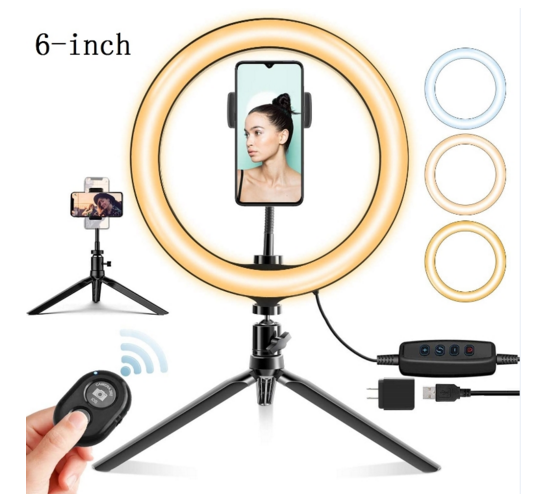 Tripod with light Mobil Phone holder Price £ 12.50/pc				minimum quantity 1800